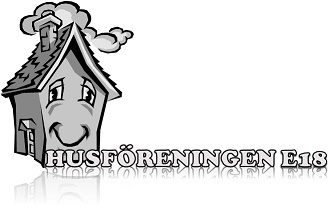 		2020-09-11Kallelse till årsmöteTid:	tisdag 13 oktober 2020, kl. 18.00Plats:	Eleonorasalen, Eleonoragatan 18 (E 18) Eskilstuna
eller digitaltPå årsmötet har varje medlemsförening ett ombud med rösträtt. Med hänsyn till rådande pandemi och Folkhälsomyndighetens rekommendationer, ber vi att förening som deltar fysiskt endast kommer med en person per förening. Förening kan även delta i årsmötet digitalt via mötesverktyget Zoom.Medverkan av kommunalrådet Mikael Edlund.Årsmöteshandlingar kommer inom kort att skickas per e-post till varje förening och dess kontaktpersoner. Årsmöteshandlingarna kommer också att finnas tillgängliga på vår hemsida, http://huse18.seAnmälan senast torsdag den 8 oktober. Anmäl dig gärna på husföreningens webbplats, http://huse18.se, eller via e-post, e18@huse18.se alternativt per telefon till Ingvar Edin, 070 799 10 53OBS när du anmäler dig som ombud, ange om du deltar fysiskt eller digitaltVälkommen!Styrelsen för Husföreningen E 18